МОУ-СОШ №6 г.Маркса структурное подразделение МДОУ- д/с №16 г.МарксаПознавательно-творческий проект«Новый год шагает по планете»  подготовительная группа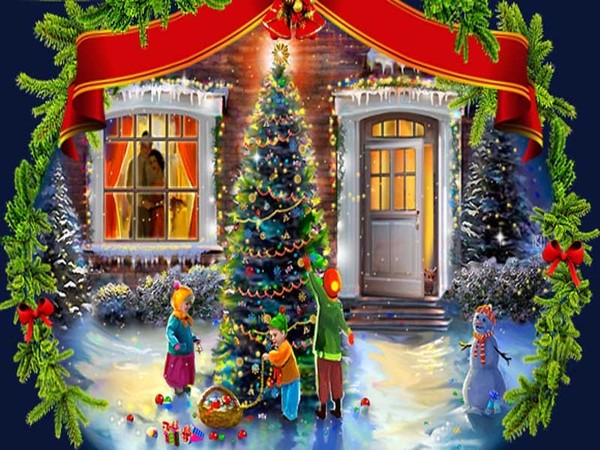    Воспитатель Зуева Т.В. 2019Вид проекта: познавательный, творческий.Участники проекта: дети подготовительной группы,  воспитатель, родители. Тип проекта: познавательно-исследовательский, продуктивный.Цель проекта: создание условий, стимулирующих интерес к исследовательской деятельности, развитие познавательного интереса, раскрытие творческого и интеллектуального потенциала старших дошкольников.Задачи:1) способствовать поиску новой информации о праздновании Новогогода в России, о новогодних традициях, символах нового года;2) познакомить детей с произведениями художественной литературы о праздновании Нового года (сказки, рассказы, стихотворения) ;3) познакомить с музыкальными произведениями новогодней тематики (песни, пляски, пьесы) .4) обогащать и развивать активный словарь детей, увеличивать объем знаний по данной теме;5) развивать у детей навыки партнерской деятельности и сотрудничества, умение взаимодействовать друг с другом, умение презентовать свой труд;6) поддерживать достижения детей, воспитывать чувство гордости за результаты собственного и общего труда.Продукт проектной деятельности: Конкурс «Новогодняя игрушка», утренник «Новогодние приключения в подводном царстве»Сроки проекта: краткосрочный (23декабря -27 декабря 2019г.)Организация проекта: создание условий в группе для активной творческой деятельности детей; индивидуальная и подгрупповая работа с детьми; организация бесед и совместной игровой  и продуктивной деятельности воспитателя с воспитанниками.Актуальность проблемы: Дети старшего дошкольного возраста продолжают знакомиться с народными традициями, в том числе и праздниками. Одним из самых любимых праздников дети называют Новый год. Однако, как показывает практика, дети мало знают о зарождении традиции празднования Нового года, о том, что является символами нового года, какие деревья наряжают, какие подарки принято дарить.В проекте дети знакомятся с традициями русского народа праздновать новый год, с историей возникновения праздника на Руси, упражняются в умении классифицировать, сравнивать и обобщать, что способствует их умственному развитию. Слушание музыкальных произведений способствует развитию внимания, музыкального слуха, эмоциональной сферы детей. В процессе чтения художественных произведений мы знакомим детей с творчеством разных авторов, закрепляем знания о жанрах художественных произведений. 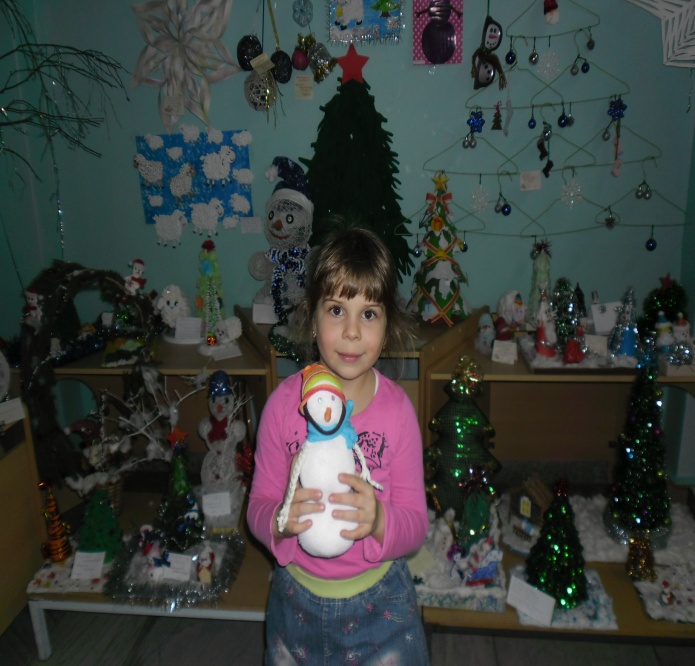 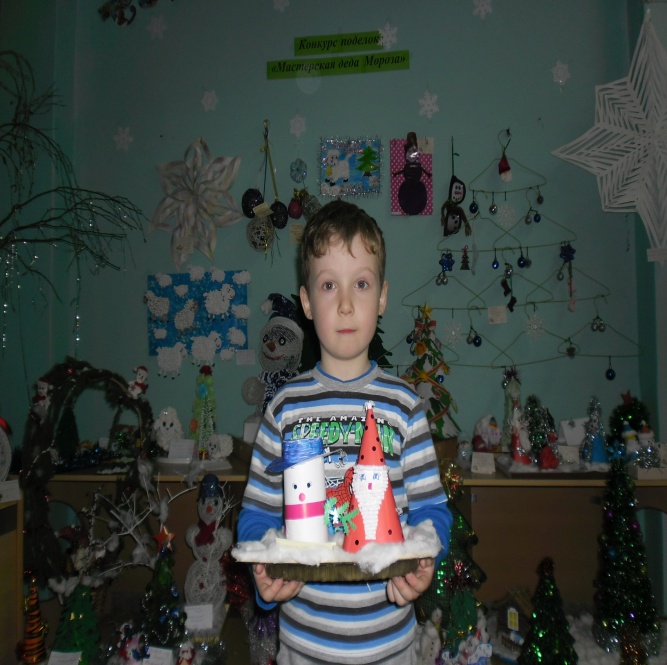 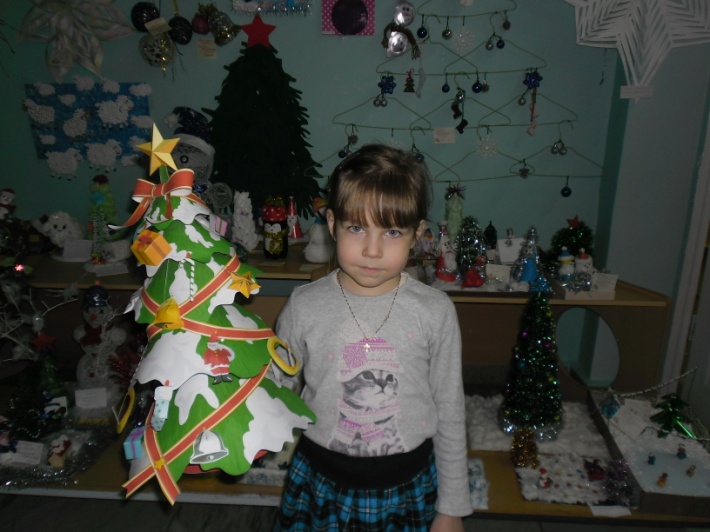 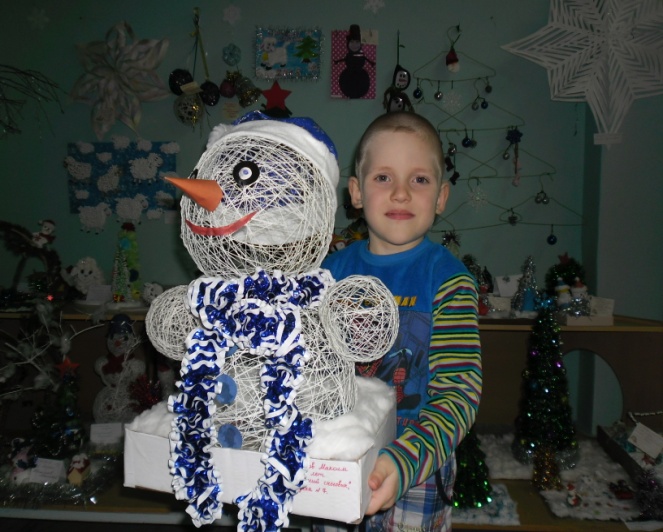 Используемая литература:Комарова, Т. С. Детское художественное творчество / Т. С. Комарова. – М.: Мозайка-Синтез, 2008г.Куцакова, Л. В. Конструирование и ручной труд в детском саду / Л. В. Куцакова. – М.: Просвящение, 1990 г.Лыкова, И. А. Изобразительная деятельность в детском саду / И. А. Лыкова. – ТЦ Сфера, 2007 г.Парамонова, Л. А. Развивающие занятия с детьми 6-7 лет / Л. А. Парамонова. – М.: Олма Медиа Групп, 2013 г.Образовательные областиВиды деятельностиЗадачиПознавательное развитиеНОД Развитие речи и начала грамоты «Новый год шагает по планете»- Познакомить детей с историей возникновения праздника; с именами Дедов Морозов в разных странах мира.Природа  «Времена года»- Обобщить и систематизировать представления детей о временах года; воспитывать желание делиться своими впечатлениями со сверстниками; воспитывать любознательность.Беседа о новогодних игрушках «Зачем стали украшать новогоднюю красавицу ёлку?».Рассказ воспитателя легенды о символах Нового года.Показ презентации «Как встречают Новый год в разных странах?»Познакомить детей с историей возникновения праздника; с именами Дедов Морозов в разных странах мира.- Обобщить и систематизировать представления детей о временах года; воспитывать желание делиться своими впечатлениями со сверстниками; воспитывать любознательность.Познакомить с особенностями новогоднего праздника. Прививать любовь и уважение к народным традициям.Речевое развитиеБеседа «Лесная красавица» - Инд. р. «Опиши нашу ёлочку» -Составление рассказа «Как мы готовимся к встрече Нового года в семье, в детском саду».Чтение сказки С. Козлова «Как Ослик, Ежик и Медвежонок встречали Новый год». Рассматривание иллюстраций о  прочитанном.Чтение сказки С.Маршака «Двенадцать месяцев», «Морозко».Рассказывание сказки «Мороз Иванович»Рассказывание сказки «Мороз Иванович»- Учить детей эмоционально воспринимать образное содержание сказки, подвести к пониманию идеи произведения, связать ее со значением пословицы.Заучивание стихотворений к празднику.-побуждать детей к диалогу, учить выражать мысли на основе приобретённого опыта, учить задавать вопросы.-закрепить умение составлять короткий описательный рассказ совместно с воспитателем, развивать артикуляцию.Развивать навыки творческого рассказывания, умение придерживаться  избранной линии в творческом рассказывании.Формировать оценочное отношение к героям сказки.Развивать память , интонационную выразительность.- Учить детей эмоционально воспринимать образное содержание сказки, подвести к пониманию идеи произведения, связать ее со значением пословицы.Художесвено-эстетическое развитиеРисование по замыслу «Новогодняя открытка».«Мастерская деда Мороза» (изготовление ёлочных игрушек, украшение группы)Лепка   «Дед Мороз спешит на ёлку»Аппликация    «Новогодняя ёлочка»Разучивание песен, танцев.Индивидуальная  работа с Левой, Таней и Матвеем З. «Ёлочные украшения для ёлочки» Продолжать учить самостоятельно обдумывать содержание поздравительной открытки, осуществлять замысел, используя приобретенные умения и навыки. Развивать чувство цвета и творческие способности.Привлечение детей к активному  и разнообразному участию в подготовке к празднику.- Вызвать интерес к сказочным образам; учить передавать их в лепке, используя полученные умения(лепить из целого куска, украшать детали одежды)- Воспитывать эмоциональную отзывчивость к событиям, происходящим в жизни детей в определённое время года. Познакомить с древним русскими праздниками Рождество, Новый годСтимулировать развитие музыкальных способностей. - упражнять детей в умении вырезать круги разного размера, аккуратно их  склеивать на ленточке, не выходя за контурСоциально-коммуникативное развитиеБеседа «Пишем письмо Деду Морозу» Беседа «Чтобы не испортить праздник».Беседа с детьми о том, как правильно дарить и получать подарки».С/Р игра «Семья», «В магазин за подарками».Утренник «Новогодние приключения в подводном царстве»- вовлечь детей в общую беседу, развивать коммуникативные навыки.-формировать у детей представления об опасных развлечениях, недопустимости применять самостоятельно бенгальские огни, петарды, хлопушки.-формировать у детей культуру поведения, учить действовать в различных ситуациях общения, выступать в качестве гостей и хозяев. ---учить использовать в игре знание правил поведения за столом, в гостях.-создать атмосферу праздника, радости, хорошего настроения.Физическое развитиеИгры-эстафеты по выбору детей.Подвижные игры «Мороз красный нос», «Два мороза», Снег – метель – вьюга»учить детей соблюдать правила игр-эстафет: начинать движение после передачи партнёром эстафеты. Соблюдать последовательность участия игроков в игре. Развивать смелость, выносливость.Работа с родителямиКонсультация для родителей. «Зимние подвижные игры» Создание поделок  для конкурса на лучшую поделку «Новогодняя игрушка»Папка-передвижка «Как встретить Новый год с ребёнком», «История возникновения празднования Нового года».Изготовление новогодних карнавальных костюмов.Приобретение и изготовление новогоднего оформления.- рекомендовать родителям для ознакомления картотеку игр.-активизировать творческие умения родителей и детей.